CSONGRÁD-CSANÁD MEGYEI KORMÁNYHIVATAL AGRÁRŮGYI FÓOSZTÁLYFÖLDMŰVELÉSÜGYI OSZTÁLYÜgyiratszám: CS/H01/00316-17/2021.	Tárgy: Ismételt ingatlan-árverési hirdetmény Ügyintéző: Nagy TímeaTel.: 62/680-782, 70/370-7240, 30/347-3617ISMÉTELT INGATLAN-ÁRVERÉSI HIRDETMÉNYDétáriné Papp Éva önálló bírósági végrehajtó (6800 Hódmezővásárhely, Pálffy u. 37.; végrehajtói ügyszám: 321 ,V.0375/2014/40) által megküldött megkeresés alapján a Hódmezővásárhely Megyei Jogú Város Önkormányzata, mint végrehajtást kérő Magyar Állam (képviseli: Magyar Nemzeti Vagyonkezelő Zrt&) adós ellen megindult végrehajtási ügyében tájékoztatom a feleket és érdekelteket, hogy a követelés behajtása érdekében az adós tulajdonában álló Hódmezővásárhely zártkert 24664 hrsz.-ú ingatlan 1/1 tulajdoni illetőségére a mező- és erdőgazdasági hasznosítású földek végrehajtási, felszámolási vagy önkormányzati adósságrendezési eljárás keretében árverés útján történő értékesítésének szabályairól szóló 191/2014. (V11.31,) Korm. rendelet 2. S (1) bekezdése értelmében a hatóság ismételt árverést fűzött ki.A föld ingatlan-nyilvántartási és földhasználati adatai:Tulajdonos/ ok: Magyar Állam (tulajdoni hányad: VI), tulajdonosi jogokat gyakorló szervezet:Nemzeti Földügyi Központ - a Nemzeti Földalapról szóló 2010. évi LXXXVII.• törvény 3. S-a értelmében:	f 10. 	(06-62).680-782 „A Nemzeti Földalap felett a Magyar Állam nevében a tulajdonosi jogokat és kötelezettségeket az agrárpolitikáért felelős mmiszter a Nemzeti Földügyi Központ útján gyakorolja.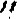 Tulajdoni lapon, földhasználati lapon szereplő egyéb bejegyzések: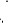 végrehajtási jog 71 694 Ft főkövételés és járulékai erejéig, jogosult: Zsigmondy Béla Víziközműveket Üzemeltető Zrt, "fa" végrehajtási jog 80 627 Ft főkövetelés és járulékai erejéig, jogosult: Zsigmondy Béla Víziközműveket Üzemeltető Zrt, "fa" 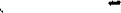 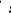 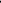 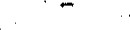 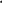  Föld lényeges sajátosságai: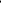 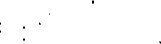 az értékesítésre kerülő ingatlan nem lakóingatlan 1280 m2 kert, min. 2, kat. t. jöv. k. .fill.: 5,56  fennmaradó jogok: minden jog törölhető (tehermentesen)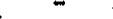 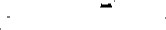 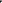 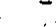 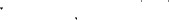 A földrészlettel együtt nyilvántartott épület, építmény fó rendeltetés szerinti jellege: -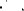 A föld becsértéke:	384.000 Ft (VI tulaj doni hányad) az árverési előleg összege:	38.400 Ft a licitdíj összege:	3.840 Ft az árverésen tehető legalacsonyabb vételi ajánlat összege: 192.000 Ft (50 %) licitküszöb:	8.000 Ft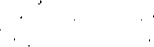 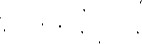 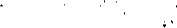 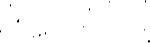 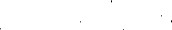 Az ingatlan megtekinthetőségének adatai: az ingatlan beazonosítására helyrajzi szám szolgál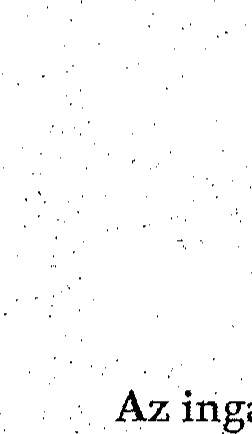 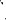 A hatóság felhívja az elővásárlásra jogosultak figyelmét, hogy az elővásárlási jogosultság árverésen történő gyakorlásának feltétele az, hogy az elővásárlási jogosultságot bizonyító okiratokat is csatolnia kell az árverés helyszínén és időpontjában személyesen a 2013. évi CXXII. törvény 35. S (3) bekezdése alapján. (Ezek az elővásárlási ranghely alapján különösen: üzemközpont igazolás, térképvázlat, tulajdoni lap, családi gazdálkodói, fiatalföldműves, pályakezdő státusz igazolása, stb.)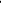 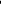 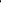 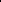 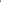 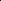 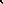 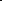 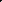 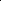 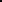 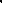 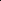 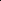 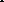 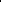 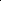 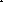 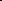 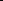 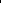 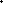 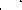 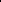 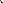 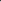 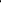 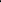 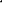 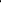 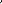 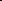 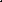 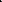 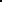 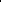 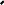 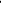 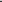 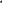 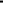 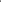 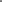 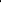 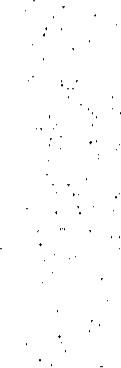 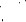 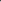 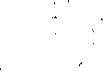 A Polgári Törvénykönyvről szóló 2013. évi V. törvény 5:81.S (5) bekezdése alapján a tulajdonostárs az elővásárlási jogot végrehajtási árverés esetén is gyakorolhatja, amit előárverezési jognak kell tekinteni. 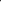 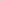 A hatóság tájékoztatja az érintetteket, hogy amennyiben ahhoz valamennyi megjelent írásban hozzájárult, az eljáró hatóság az árverésről kép- és hangfelvételt készít az eljárás jogszerű lefolytatásának ellenőrizhetősége érdekében.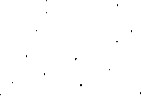 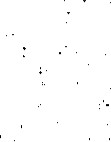 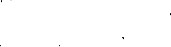 A földre az árverezhet, aki: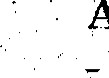 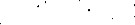 előlegként a föld becsértékének 100/o-át legkésőbb az árverés megkezdése előtt a mezőgazdasági igazgatási szervnél letétbe helyezte,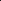 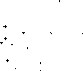 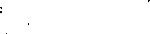 - a licitdíjat megfizette, a mezw és erdőgazdasági földek forgalmáról szóló 2013. évi CXXII. törvény (a továbbiakban: Földforgalmi törvény) 35, S (3) bekezdés harmadik mondata szerinti körülmények fennállásáról szóló hatósági bizonyítványt és a Földforgalmi törvény 13-15. S-a szerinti - az ott előírt alakszerűségi előírásoknak megfelelő - nyilatkozatokat csatolja, a Földforgalmi törvény 18. S (1) bekezdés e) pontja szerinti, legfeljebb 20 km-es távolságra vonatkozó feltételnek megfelel, és azt. - az egyes földiigyi eljárások részletes szabályairól szóló 384/2016. (XII. 2.) Korm. rendelet 27. S-a szerinti hatósági bizonyítvánnyal - igazolja.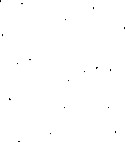 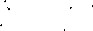 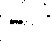 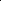 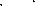 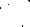 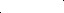 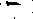 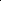 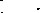 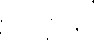 (A fent említett hatósági bizonyítvány. a Csongrád-Csanád Megyei Kormányhivatal Földhivatali Főosztály Hatósági és Koordinációs Osztályától szerezhető be a Szeged, Kálvária sgt. 41-43. sz. alatt).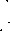 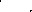 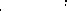  A Földforgalmi törvény 13=15. 	szerint a tulajdonszerzési jogosultság feltétele, hogy a szerző fél teljes bizonyító erejíí magánokiratba -vagy közokiratba foglalt nyilatkozatban vállalja, hogy a föld használatát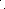 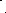 	110. 	Fax: másnak nem engedi azt maga használja, és ennek során eleget tesz a földhasznosítási kötelezettségének, továbbá vállalja, hogy a földet a tulajdonszerzés időpontjától számított 5 évig más célra nem hasznosítja.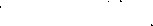 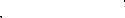 A tulajdonszerzési jogosultság további feltétele, hogy a szerző fél teljes bizonyító erejíĺ magánokiratba vagy közokiratba foglaltan nyilatkozzon arról, hogy nincs a földhasználatért járó ellenszolgáltatásának teljesítéséből eredő bármilyen korábbi földhasználattal kapcsolatos jogerősen megállapított és fennálló díj-, vagy egyéb tartozása (a továbbiakban együtt: földhasználati díjtartozás).A tulajdonszerzési jogosultság feltétele továbbá; hogy a szerző féllel szemben a szerzést megelőző 5 éven belül nem állapították meg, hogy a szerzési korlátozások megkerüléséľe irányuló jogügyletet kötött.A pályakezdő gazdálkodónak a fentiekben meghatározottakon túl kötelezettséget kell vállalnia arra, hogya tulajdonszerzéstől számított 1 éven belül a föld helye szerinti településen állandó bejelentett lakosként életvitelszeľűen fog tartózkodni, vagy a tulajdonszeľzéstől számított 1 éven belül a föld helye szerinti településen mezőgazdasági üzemközpontot létesít, ésmező-; erdőgazdasági tevékenységet, illetve kiegészítő tevékenységet folytat.A fenti nyilatkozat nyomtatványok osztályunkon beszerezhetók.A hatóság tájékoztatja a Tisztelt feleket és érdekelteket, hogy a fenti hatósági bizonyítvány, valamint a fent említett nyilatkozatok eredeti példányait és személyazonosító okmányaikat (személyi igazolványt lakcímkáľtyar stb,) be kell mutatni, azok másolati példányát az árverés megkezdésekor a kikiáltónak át kell adniuk.Az előleg letétbe helyezése és a licitdíj megfizetése átutalással történhet, amelynek során az árverés azonosító számát az átutalás közleményében fel kell tüntetni. Az előleg és a licitdíj összegét olyan időpontban kell átutalni, hogy az az árverés időpontját megelőzően megérkezzen az eljáró hatóság letéti számlájára. A•letétbe helyezó akkor árverezhet, ha az átutalásról szóló, a pénzintézet által aláírt és legkésőbb a licit megkezdése előtt az eljáró hatóság árverezést lebonyolító képviselőjének (a továbbiakban: kikiáltó) bemutatja, annak másolatát pedig részére átadja.Tekintettel arra, hogy a bankok közötti átutalás időtartama eltérhet, ezért javasoljuk, hogy az előleg és licitdíj átutalását legkésőbb az árverést -megelőző két munkanappal végezzék el, mivel ha az összeg legkésőbb az árverést mégelőzően nem jelenik meg a Hatóság számláján, a befizető árverésen történő részvételét meghiúsítja, kizáľja.A licitdíj összege a föld becsértékének 1%-a, de legalább 2000 Ft és legfeljebb 10.000 Ft. A licitdíj a föld fekvése szerint illetékes megyei kormányhivatal bevétele,Nem árverezhet és a földet árverésen nem szerezheti meg:a Vht. 123. S- (2) bekezdésében meghatározott személy,a Földfoľgalmi törvény 9, S-ában meghatározott személy,a Cstv. 49. S (3) és (3b) bekezdésében meghatározott személy,a fővárosi és megyeikormányhivatal, illetve az árveréssel kapcsolatos jogorvoslatot elbíráló hatóság állományába tartozó olyan személy, aki az árverés lebonyolításában, illetve az árverési jegyzőkönyv szerinti határozatok meghozatalában, illetve a jogorvoslat során történő elbírálásában részt vesz,A 191/2014. (VII.31.) Korm. rendelet 5. 'S az (1) bekezdésben foglaltaknak meg nem felelő személy.Az a)-d) pontok tekintetében közokiratban vagy teljes bizonyító. erejű magánokiratban megtett nyilatkozat szükséges) melyet az árverés helyszínén és időpontjában az árverést lebonyolító személynek ál- kell adni.Ha az árverező egyben elővásárlásra jogosult, ez nem akadálya annak; hogy vételi. ajánlatot Az árverező személyesen vagy megbízottj%illetve, képviselője útján árverezhet.	1.1 0. 	(06-62).680-782 Az árverés nem nyilvános. Az árverésen az árverést lefolytatón, a megkeresőn és a megkereső eljárásában szereplő feleken kívül az árverezők vehemek részt. A résztvevők a licit megkezdése előtt írásos nyilatkozatukkal elfogadják az árverési rendet.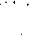 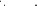 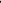 Az árverés lefolytatása: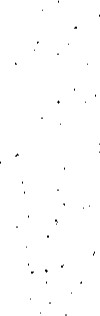 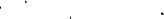 Az árverés megkezdésekor a kikiáltó az árverezőkkel közli a föld kikiáltási árát, ismerteti az árverési feltételeket, ellenőrzi az árverezők árverezésre jogosultságát, felhívja a jelenlevő elővásárlásra jogosultakat, hogy jelöljék meg elővásárlási jogosultságuk mely törvényen, és az ott meghatározott sorrend mely ranghelyén áll fenn, továbbá felhívja az árverezőket ajánlatuk megtételére, A föld kikiáltási ára a becsérték összege.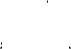 Végrehajtási eljárással és önkormányzati adósságł•endezési eljárással összefüggésben lefolytatott árverés esetén földre legalább a kikiáltási ár felének megfelelő összeggel tehető érvényes vételi ajánlat, de tanya esetén legalább a kikiáltási ár 70%-ának fogyasztóval kötött szerződésen alapuló követeléš behajtása esetén legalább a kikiáltási árának - megfelelő összeggel tehető érvényes vételi ajánlatt ha az adósnak ez az egyetlen lakóingatlana, lakóhelye ebben van, és a végrehajtási eljárás megindítását megelőző 6 hónapban is ebben volt, valamint, ha a föld Vht. 204/B. S szerinti legalacsonyabb eladási ár, illetve a 237/2009. (X, 20.) Korm. rendelet 4, S (2) bekezdése szerinti minimálár megadásával kerül árverésre, csak e legalacsonyabb eladási árat elérő összegíí vételi ajánlat tehető.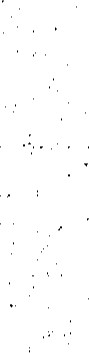 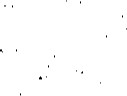 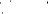 A licitküszöb összege 10 millió Ft-ot meg nem haladó becsérték esetén a becsérték 2%-a, de legalább 1000 Ft, 10 millió Ft-ot meghaladó becsérték felett a becsérték 1 %-a, ezer forintra kerekítve.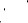 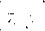 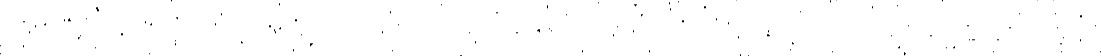 Az a vételi ajánlat érvényes, amelynek összege - legalább a licitküszöb összegével - meghaladja az előzőleg tett érvényes vételi ajánlat összegét. Nem lehetséges olyan vételi ajánlatot tenni, amely megegyezik egy másik licitáló vételi ajánlatával. Több licitáló által tett azonos összegű vételi ajánlat érvénytelen.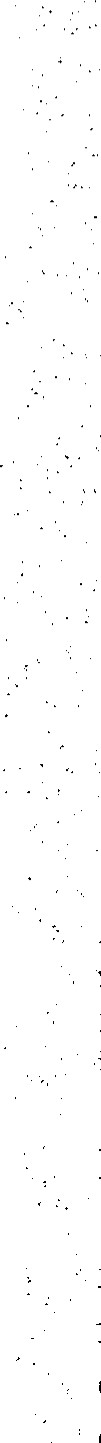 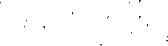 Az árverező a vételi ajánlatot nem vonhatja vissza. Érvényes vételi ajánlatnak a Korm, rendelet 7. S (2) — (4) bekezdése szerinti minimál árat elérő 3 legmagasabb ajánlat rninősül. Az árverést addig kell folytatni, amíg érvényes ajánlatot tesznek.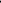 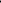 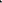 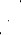 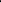 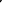 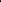 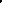 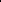 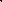 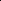 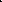 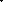 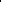 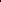 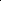 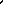 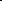 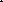 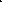 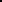 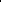 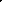 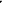 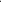 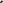 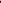 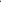 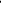 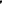 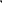 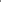 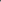 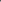 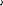 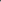 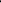 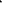 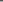 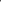 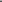 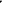 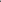 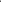 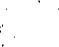 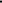 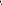 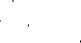 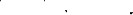 Ha nincs további érvényes ajánlat, a kikiáltó a felajánlott legmagasabb vételár háromszori kimondása után felhívja a jelen levő elővásárlásra jogosultakat és előárverezésre jogosultakat elővásárlási jogosultságuk gyakorlására. Az elővásárlási jog akkor gyakorolható, ha annak jogosultja a Korm. rendelet 5. S (1) bekezdésében foglalt feltételeknek megfelel és az elővásárlási jogosultságát bizonyító okiratokat a licit megkezdése előtt a kikiáltó részére átadja.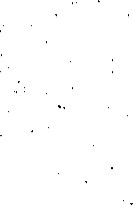 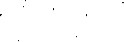 Az elővásárlásra jogosult a felajánlott legmagasabb összegú érvényes vételi ajánlattal megegyező összegíí vételi ajánlat tételével gyakorolhatja elővásárlási jogát. Vételi ajánlatot elfogadó nyilatkozatnak csak az elővásárlásra jogosult által a felhívásra haladéktalanul megtett nyilatkozat minősül,A föld árverési vevője a legmagasabb összegíí érvényes ajánlatot tevő árverezői Ha a legmagasabb összegíí vételi ajánlatra vonatkozóan elővásárlásra jogosult tesz elfogadó nyilatkozatot, az elővásárlásra jogosult lesz az árverési vevő, Ha több elővásárlásra jogosult tesz vételi ajánlatot elfogadó nyilatkozatot; közülük az első ranghely csoportban szereplő elővásárlásra jogosult lesz az árverési vevő, Ha ezen első ranghely csoportban több elővásárlásľa jogosult szerepel, a kikiáltó helyben lefolytatott sorsolással dönt. Amennyiben a legmagasabb összegíí érvényes ajánlatot tevő árverező a -vételárat nem utalta át határidőben, az árverést a Korm. rendelet 7. S (8) bekezdése szerinti következő legmagasabb ajánlatot tevő árverező nyeri. Ha emiatt a ki nem fizetett földet alacsonyabb áron vették meg, mint amennyit a fizetést elmulasztó árverező ajánlott, a fizetést elmulasztó köteles a. két ajánlat közötti különbözetet 15 napoll belül megfizetni a mezőgazdasági igazgatási szerv részére. A különbözet megfizetésének elmulasztása esetén az eljáľó hatóság a Nemzeti Adó- és Vámhivatal útján éľvényesíti a fizetést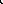 elmulasztó féllel fennálló követelését.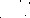 Az árverés eredménytelen, ha: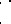 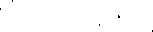 	110. 	Fax.' 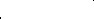 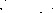 nem tettek érvényes vételi ajánlatot,a felajánlott vételár a megismételt árverésben sem érte el a minimál árat,az árverési vevő a jogszabályban foglaltak alapján nem szerezheti meg a föld tulajdonjogát,az árverési vevő nem' utalta át határidőben a teljes vételáratiAz eredménytelen árverés esetén megismételt árverést kell kitĹízni, amelyre az első árverés szabályait kell alkalmazni azzal, hogy a megismételt árverés során a felajánlott vételár nem lehet kevesebb a jogszabályban meghatározott minimálár összegénél. Ha a megismételt árverés is eredménytelen, a mezőgazdasági igazgatási szerv. az árverést sikertelennek nyilvánítja, kivéve, ha felszámolási eljárás során a Cstv. 49/A. S (5) bekezdésében vagy 49/B. S (7) bekezdésében foglaltaknak megfelelően a becsértéknek megfelelő értékesíté$re kerül sor.A megismételt árverés eredménytelensége esetén az árverés sikertelen.Az árverési vevő letétbe helyezett előlegét be kell számítani a vételárba. Az árverési vevőn kívüli többi. árverező részére az előleg visšzautalášáľól 8 napon belül intézkedni kell.A kikiáltó az árverésről jegyzőkönyet (a továbbiakban: árverési jegyzőkönyv) vesz fel, amely magában foglaltan tartalmazza az árverésen hozott döntéseket, továbbá tartalmazza a Korm. rendelet 11. S (1) bekezdésében foglaltakat,A felajánlott 3 legmagasabb vétéli ajánlat összegére, az árverési vevőre vonatkozó (név, állampolgá±ság, természetes személyazonosító adatok, lakcím, elővásárlási jogosultság Cmeghatáľozása), valamint az árverésen hozott döntéseket a mezőgazdasági igazgatási szerv határozattal állapítja meg.Az árverési jegyzőkönyvet az áłverési vevő, illetve a két további legmagasabb ajánlatot tévő árverező is aláírásával látja el.Az ái•verési jegyzőkönyvet kézbesítés útján kell közölni:a megkeresővel,az áľverési vevővel,azzal az árverezővel, aki az árverésen ezt kifejezetten kéri,a Végrehajtást. kérővel és az adóssal,azokkal, akiknek a földre vonatkozólag az ingatlan-nyilvá'ntartásba bejegyzett joguk van,j) a Nemzeti Földügyi KözponttalA mezőgazdasági igazgatási -szervnek az árverési jegyzőkönyv - (4) bekezdés szerinti személyeknek történő -- kézbesítését, annak lezárásától számított három napon belül még kell kezdenie, A c) pont szerinti személyek számára olyan jegyzőkönyv másolatot kell kézbesíteni, amely az árverezők nevén kívül az árverezők további személyes adatait nem tartalmazza.A földszerzést jóváhagyó hatósági hatáskörében eljáró fővárosi és megyei kormányhivatal a Földforgalmi törvény 35. S (5) bekezdése szerinti döntését a végleges árverési jegyzőkönyv, valamint a Korm. rendelet 5. S (1) bekezdés c)-d) pontja és a 8. S (3) bekezdése szerinti ol<iratol< alapján hozza meg.az árverési jegyzőkönyvbe foglalt döntés ellen jogorvoslattal nem élnek, vagy valamennyi azzal kapcsolatban megindított jogorvoslati, illetve döntés-felülvizsgálati eljárás befejeződik,az árverés nem eredménytelen;a földhivatali főosztály az árverési jegyzőkönyvet záradékolja.Ezt követően a mezőgazdasági igazgatási szerv haladéktalanul felhívja az árverési vevőt — 60 napnál nem hosszabb megfelelőhatáridő tűzésével hogy a teljes vételárat utalja át a mezőgazdasági igazgatási szerv letéti számlájára, ha ezt elrnulasztja; előlegét elvesztiuEzť az előleget, amelynek visszafizetését . az árverező nem igényelheti, valamint azt a -vételár= különbözetet, amelyet a fizetést elmulasztó megfizet, a mezőgazdasági igazgatási szerv átutalja a	110. 	6802776 E-maiľ.megkereső által megadott letéti, illetve pénzforgalmi számlára, Ezek az összegek a végrehajtás, a felszámolás, illetve az önkormányzati adósságrendezési eljárás értékesítési bevételeként számolhatók eL A mezőgazdasági igazgatási szerv az árverési vevő által megfizetett teljes vételárat annak beérkezésétől számított 8 napon belül átutalja a megkereső által megadott letéti, illetve pénzforgalrni számlára, ezzel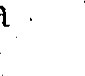 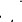 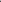 egyidejűleg a záradékolt jegyzőkönyvet is megküldi megkeresőnek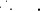 A licitdíj a föld fekvése szerint illetékes megyei kormányhivatal bevétele, annak összege sem az árverési vevőnek, sem a többi áľverezőnek nem jár vissza. A végrehajtási árverés megszüntetése esetén a befizetett előleg és a licitdíj visszajár a befizető részére. Az összegek visszautalásáról az eljáró hatóság 8 napon belül intézkedik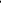 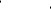 A záradékolt jegyzőkönyv alapján felszámolási eljárásban a felszámoló, önkormányzati adósságrendezési eljárásban a pénzügyi gondnok köti meg az árverési vevővel a földtulajdon átruházására vonatkozó szerződést, és megteszi a vevő részére történő birtokbaadással összefüggő intézkedéseket.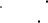 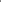 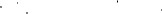 Végrehajtási eljárás esetén a mezőgazdasági igazgatási szerv intézkedik a tulajdonjog bejegyeztetése iránt az ingatlanügyi hatóság megkeresésével a teljes vételáľ átutalását követően. 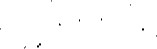 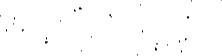 Közös tulaj donban álló föld árverésének különös szabályai:Ha az adós és annak tulajdonostársai az árverés kitíízése előtt együttesen kérik a végrehajtótól, illetve felszámolási eljárásban a felszámolótól, hogy az egész földet vagy annak az adós és a kérelmező tidajdonostársak tulajdonában álló hányadát árverezžék el, a 191/2014. (VII.31.) Korm. rendelet rendelkezéseit az alábbi eltérésekkel kell alkalmazni: 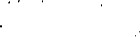 Ha az adós és annak tulajdonostársai az árverés kitűžéséig együttesen kérik, hogy az egész földet vagy annak az adós és a kérelmező tulajdonostársak tulajdonában álló hányadát árverezzék el, akkor az árverést a kérelrnező tulajdonostársak tulajdoni hányadára is ki kell tűzni, a földre az adós kivételével bármelyik e rendelet feltételeinek megfelelő - kérelmező tulajdonostárs is árverezhet, az árverező tulajdonostárs a tulajdoni hányadának megfelelően arányosan csökkentett előleget köteles letétbe helyezni, és ha a földet megvette, nem kell megfizetnie a vételárnak azt a részét, amely az ő tulajdoni hányadára esik. A nem adós tulajdonostárs tulajdoni hányadának kikiáltási ára az adós tulajdoni hányadára. megállapított becsérték egész földrészletre vetített összegének a tulajdoni hányaddal arányos része, a tulajdonostárs hozzájárulásával lehet az ő tulajdoni hányadát a becsértékénél alaésonyabb áron, felszámolási eljárásban pedig az adós tulajdoni hányadára megállapított minimálár megadásával elárverezni.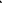 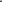 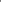 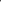 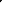 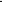 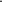 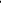 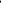 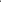 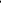 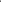 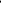 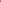 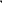 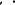 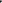 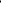 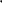 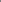 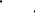 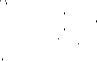 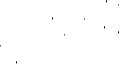 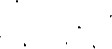 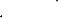 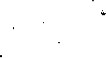 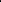 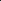 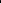 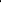 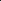 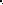 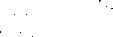 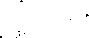 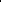 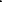 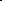 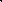 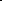 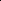 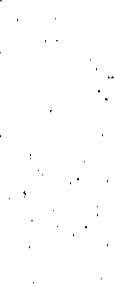 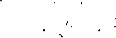 Ha a tulajdonostárs hozzájárult ahhoz; hogy az 6 tulajdoni hányadát a becsértéknél alacsonyabb áron, felszámolási eljárásban pedig az adós tulajdoni hányadára megállapított minimálár megadásával árverezzék el, akkor a tulajdoni hányadra legalacsonyabb vételi ajánlat tehető.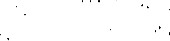 Ha a föld közös tulajdonát - bírósági határozat, a bíróság által jóváhagyott egyezség vagy bírósági végrehajtási záradékkal ellátott okirat alapján — árveréssel 1<011' uegszüntetni, az ingatlanra bármelyik tulajdonostárs is árverezhet. A végrehajtó a legalacsonyabb vételi. ajánlat összegeként a bíróság ítéletében megállapított legkisebb vételárat jelöli meg. Az így megjelölt vételárnál alacsonyabb összegben az árverésen nem tehető érvényesen vételi ajánlat. 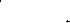 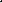 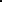 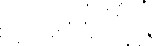 Eljárás az árverés megtaxtásának akadályaesetén: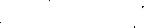 A mező- és erdőgazdasági hasznosítású földek végrehajtási) felszámolási vagy önkormányzati adósságrendezési eljárás keretében árverés útján történő értékesítésének szabályairól. szóló 191/2014. (VII,31.) Korm. rendelet 14. S-a értelmében, ha az adós a tartozását megfizette vagy más egyéb okból nem állnak már fenn a föld árverésének feltételei, a megkereső köteles ennek tényéről haladéktalanul, rövid úton értesíteni az igazgatóságot, Ha az előbbi értesítés (megkereső által kiadott értesítés) 'legkésőbb az árverés megkezdéséig beérkezik, az osztály az eljárását megszünteti; az értesítés kézhezvétele után az árverést kitűzni és megtartani nem lehet. Az eljárás megsziintetésének van helye akkor is, ha az értesítés (megkereső által kiadott értesítés) az árverés lefolytatása során; de még az árverési vevő személyét megállapító döntés meghozatala előtt érkezik meg.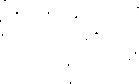 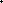 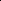 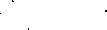 	110, 	680-776 E-mail: fmo.hłnvhely@csongrad.gov.hu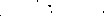 Az eljárás megszüntetése esetén a befizetett előleg és licitdíj visszajár, annak visszautalásáról 8 napon belül intézkedni kell.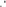 A 2013, évi CXXII. törvény 35. S (6)-(7) bekezdése alapján: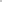 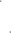 Felszámolási, vagy önkormányzati adósságrendezési eljárás esetében, ha a mezőgazdasági igazgatási szerv megtagadja az árverési vevő javára a tulajdonszerzés jóváhagyását, vagy az árverés sikertelent a föld az állam tulajdonába és a Nemzeti Földalapba kerül A mezőgazdasági igazgatási szerv a jóváhagyás megtagadásáról szóló döntését, illetve az árverés sikertelenségéről felvett jegyzőkönyvet közli a földalapkezelő szervvel is. A földalapkezelő szerv a jogerős döntés, illetve az árverés sikertelenségéről felvett jegyzőkönyv közlését követő 60 napon belül köteles a becsértéket a végrehajtó, illetve a felszámoló részére átutalni.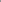 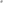 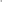 Végrehajtási eljárás esetében, ha a mezőgazdasági igazgatási szerv megtagadja az áľverési vevő javára a tulajdonszerzés jóváhagyását, vagy az árverés sikertelen, az árverést lefolytató mezőgazdasági igazgatási szerv megkeresi a végrehajtót a bírósági végrehajtásról szóló törvény szerinti folyamatos árverezési hirdetmény közzététele érdekében. Ha a föld tulajdonjogára vételi ajánlat érkezik, a végrehajtó árverés lefolytatása érdekében ismételten megkeresi a mezőgazdasági igazgatási szervet.Az árverési hirdetľnényben foglaltakra, valamint az abban nem szabályozott kérdésekre a mező- és erdőgazdasági hasznosítású földek végrehajtási, felszámolási vagy önkormányzati adóséágrendezési eljárás keretében árverés útján történő értékesítésének szabályairól szóló 191/2014. (V11.31.) Korm. rendelet előírásai az irányadóak, 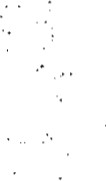 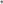 A hirdetmény kifüggesztésére vonatkozó megkeresések:A hatóság megkeresi Hódmezővásárhely Polgármesteri Hivatalát, a Csongrád-Csanád Megyei Kormányhivatal Földhivatali Főosztály Földhivatali Osztály 2. (Hódmezővásárhely-et),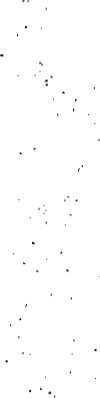 Hódmezővásárhelyi Járásbíróságot, a Csongrád-Csanád Megyei Kormányhivatal Földhivatali Főosztály Hatósági és Koordinációs Osztályát, hogy az ingatlanárverési hirdetményt a hirdetőtábláján az árverést megelőzően legalább 30 napon át és legalább az árverést megelőző 5. napig függessze ki, majd annak lejárta és a kifůggesztés kezdő és záró időpontját tartalmazó záradék rávezetése után a Földművelésügyi Osztálynak küldje vissza.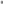 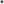 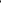 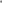 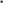 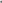 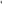 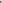 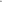 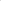 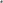 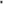 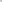 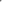 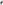 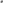 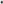 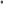 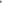 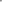 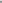 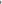 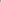 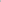 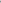 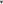 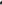 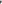 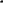 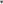 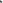 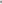 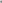 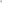 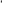 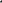 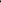 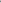 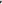 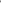 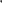 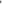 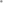 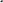 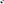 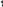 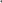 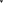 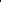 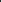 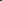 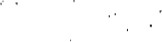 A hatóság megkeresi az illetékes ingatlanügyi hatóságot, hogy az Inytv. 26, S (1) bekezdése alapján az árverés' tényét jegyezze fel az ingatlan-nyilvántartásba.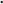 Hó dm ez ő vás árh el y, 2021. december 08.dr. Juhász Tünde kormá	el é	eg -ĺžäsábólr.	Vács Gá or őA hirdetmény kifüggesztésének ideje:.. , .. .Aláírás, pecsét110. 	680-776 E-mail: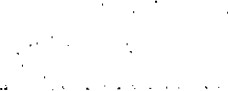 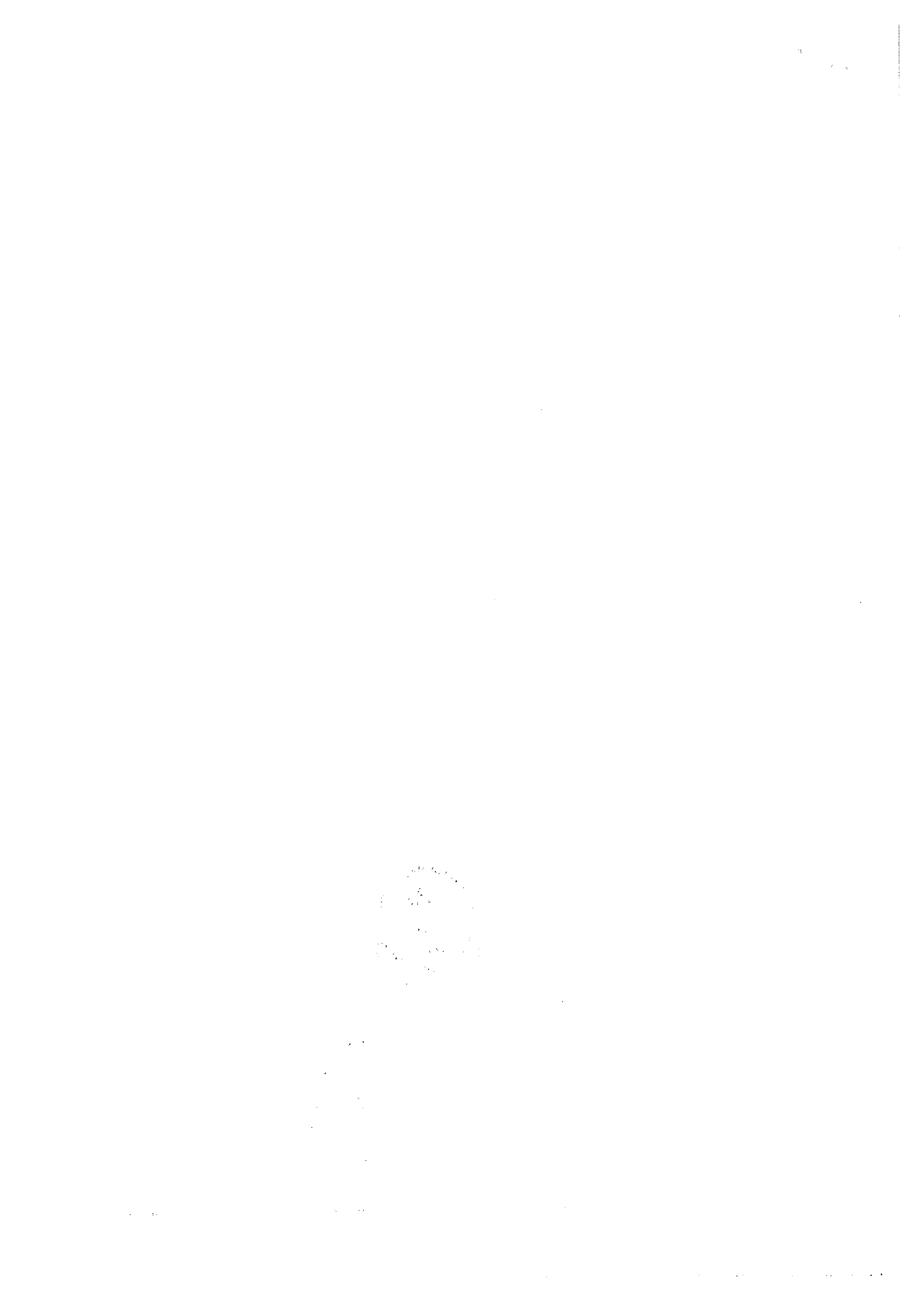 Az árverést lefolytató szerv:Csongrád-Csanád Megyei KormányhivatalAgrárügyi Főosztály Földművelésügyi OsztályCsongrád-Csanád Megyei KormányhivatalAgrárügyi Főosztály Földművelésügyi OsztályCsongrád-Csanád Megyei KormányhivatalAgrárügyi Főosztály Földművelésügyi OsztályCsongrád-Csanád Megyei KormányhivatalAgrárügyi Főosztály Földművelésügyi OsztályCíme:6800 Hódmezővásárhely, Rárósi út 110.6800 Hódmezővásárhely, Rárósi út 110.6800 Hódmezővásárhely, Rárósi út 110.6800 Hódmezővásárhely, Rárósi út 110.Telefonszáma:62/680-78262/680-78262/680-78262/680-782Letéti számla száma:10028007-00302618-2000000210028007-00302618-2000000210028007-00302618-2000000210028007-00302618-20000002Az árverés helye:Csongrád-Csanád Megyei KormányhivatalHódmezővásárhelyi Járási HivatalaÉlelmiszerlánc-biztonsági és Állategészségügyi Osztály 1. számú irodájában6800 Hódmezővásárhely, Rárósi u. 110. 'IB” épületCsongrád-Csanád Megyei KormányhivatalHódmezővásárhelyi Járási HivatalaÉlelmiszerlánc-biztonsági és Állategészségügyi Osztály 1. számú irodájában6800 Hódmezővásárhely, Rárósi u. 110. 'IB” épületCsongrád-Csanád Megyei KormányhivatalHódmezővásárhelyi Járási HivatalaÉlelmiszerlánc-biztonsági és Állategészségügyi Osztály 1. számú irodájában6800 Hódmezővásárhely, Rárósi u. 110. 'IB” épületCsongrád-Csanád Megyei KormányhivatalHódmezővásárhelyi Járási HivatalaÉlelmiszerlánc-biztonsági és Állategészségügyi Osztály 1. számú irodájában6800 Hódmezővásárhely, Rárósi u. 110. 'IB” épületAz árverés ideje:2022. február 10. 10,00 óra2022. február 10. 10,00 óra2022. február 10. 10,00 óra2022. február 10. 10,00 óraAz árverés azonosítószáma:316/Hmvhe1y/24664/2021/2316/Hmvhe1y/24664/2021/2316/Hmvhe1y/24664/2021/2316/Hmvhe1y/24664/2021/2Végrehajtást kéróVégrehajtást kéróVégrehajtást kéróFókövetelés j ogcímeFókövetelés össze eHódmezővásárhel Me ei Jo ' Város Önkormán zataHódmezővásárhel Me ei Jo ' Város Önkormán zataHódmezővásárhel Me ei Jo ' Város Önkormán zataközüzemi dĺ• hátralék80.627 FtHódmezővásárhely Megyei Jogú Város Önkormán zataHódmezővásárhely Megyei Jogú Város Önkormán zataHódmezővásárhely Megyei Jogú Város Önkormán zataközüzemi dftartozás71.694 Fta telepiilés neve:Hódmezővásárhelya föld felcvése: helyrajzi szánĽzártkertteriiletnagyság: aranykoronn•értélc:128(hn2Tilíĺvelésiďíg:kertA hirdetmény bevételének ideje:.......Aláírás, pecsét